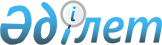 О внесении изменений в решение районного маслихата "О предоставлении в 2012 году подъемного пособия и бюджетного кредита для приобретения жилья специалистам здравоохранения, образования, социального обеспечения, культуры и спорта, прибывшим для работы и проживания в сельские населенные пункты Есильского района" от 22 декабря 2011 года № 51/276
					
			Утративший силу
			
			
		
					Решение маслихата Есильского района Северо-Казахстанской области от 21 мая 2012 года N 5/24. Зарегистрировано Департаментом юстиции Северо-Казахстанской области 11 июня 2012 года N 13-6-193. Утратило силу в связи с истечением срока действия (письмо маслихата Есильского района Северо-Казахстанской области от 11 января 2013 года N 01-21/9)

      Сноска. Утратило силу в связи с истечением срока действия (письмо маслихата Есильского района Северо-Казахстанской области от 11.01.2013 N 01-21/9)      В соответствии со статьей 21 закона Республики Казахстан «О нормативных правовых актах» от 24 марта 1998 года № 213, пунктом 8 статьи 18 закона Республики Казахстан «О государственном регулировании развития агропромышленного комплекса и сельских территорий» от 8 июля 2005 года № 66 районный маслихат РЕШИЛ:



      1. Внести в решение районного маслихата «О предоставлении в 2012 году подъемного пособия и бюджетного кредита для приобретения жилья специалистам здравоохранения, образования, социального обеспечения, культуры и спорта, прибывшим для работы и проживания в сельские населенные пункты Есильского района» от 22 декабря 2011 года № 51/276 (зарегистрировано в реестре государственной регистрации нормативных правовых актов 18 января 2012 года № 13-6-183, опубликовано в районных газетах «Есіл Таны» 3 февраля 2012 года № 7(302), «Ишим» от 3 февраля 2012 года № 7(8586), следующие изменения:



      название вышеуказанного решения изложить в следующей редакции:

      «О предоставлении в 2012 году подъемного пособия и бюджетного кредита для приобретения или строительства жилья специалистам здравоохранения, образования, социального обеспечения, культуры, спорта и ветеринарии, прибывшим для работы и проживания в сельские населенные пункты Есильского района»;



      пункт 1 изложить в следующей редакции:

      «1. Предоставить в 2012 году специалистам здравоохранения, образования, социального обеспечения, культуры, спорта и ветеринарии, прибывшим для работы и проживания в сельские населенные пункты Есильского района подъемное пособие в сумме, равной семидесятикратному месячному расчетному показателю.»;



      пункт 2 изложить в следующей редакции:

      «2. Предоставить в 2012 году специалистам здравоохранения, образования, социального обеспечения, культуры, спорта и ветеринарии прибывшим для работы и проживания в сельские населенные пункты Есильского района социальную поддержку для приобретения или строительства жилья, в виде бюджетного кредита в сумме заявленной специалистом, но не превышающей одну тысячу пятисоткратный размер месячного расчетного показателя.».



      2. Настоящее решение вводится в действие по истечении десяти календарных дней после дня его первого официального опубликования.      Председатель сессии

      районного маслихата                        П. Гольцер      Секретарь районного маслихата              Т. Мукашев      Согласовано:      Начальник

      Государственного учреждения

      «Отдел сельского хозяйства и

      ветеринарии Есильского района

      Северо-Казахстанской области»              Д. Позолотин      Начальник

      Государственного учреждения

      «Отдел экономики и бюджетного

      планирования Есильского района

      Северо-Казахстанской области»             Г. Стороженко
					© 2012. РГП на ПХВ «Институт законодательства и правовой информации Республики Казахстан» Министерства юстиции Республики Казахстан
				